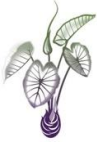 Papa Manawa - Hālāwai Kūmau o ka Hui Makua o Pūʻōhala21 Kepakemapa Aukake 2022 5:30 - 7:00 pm In-person at Pūʻōhala Park if not in the Hale ʻAinaAND ZOOM:https://us02web.zoom.us/j/84584379790?pwd=OUZYdDcxK1BFTThrak90OFlMZWlLUT09Meeting ID: 845 8437 9790  Passcode: puohala Call meeting to Order [5:30pm]		Reach quorum at 5:43pmAttendance: Maile, Kūkulu, Peʻehi, Waianuhea, Kaʻanoʻi, Brandi, Kendall Waters, Kahea, Amber, Lehua, iPhone(3), Mrs Smith, Ikaika, AdamOli a me ka Pane		Pule MakuaPilina:Share one dream you have for your keiki coming out of kaiapuniwe choose this path, not easy, reflect on: dreams you have for your keiki Share: time, places, context using ʻōlelo HawaiʻiFall in love in ʻōlelo Hawaiʻi, language bonds, can this happen? work through it, domains: in the community/as a stakeholderBilingual education is valued for education, completely changed family, kaiapuni is a special villageExpectations of keiki is kumu ʻōlelo Hawaiʻi, read as ʻohanaFamily night (no meetings), sing, hale pule is accommodating, bring cousins to the program, can happenAcronym Crash CourseCAS - complex area superintendent; CAS Ed NohSCC - school community council; DOE mandated group, all stakeholders, oversee academic, financialʻAha Kauleo - gathering of all kaiapuni across Hawaiʻi, help advise OHEOHE - Office of Hawaiian Education (OHA - not DOE, Office of Hawaiian AffairsFAFKE - Foundational and Administrative Framework for Kaiapuni EducationPTT, TA, PPT - part time teacher, paraprofessional educator, temporary assistantGLC - grade level chair (Dukie, Malie, Kaikaina), instead of going to individual kumuART - Academic ReviewCNA - Comprehensive Needs AssessmentVoting17 ʻAukake 2022 MinutesWaianuhea motioned, 2nd Kūkulu, no opposedInclude Papa ʻEiwa ʻohana in HMOP for the year (as kula kiʻekiʻe is housed at Pūʻōhala)Kūkulu motioned, Waianuhea 2nd, no opposition $3K more for pāluleNotes:Doubled the order - wont have to order for a while, cheaper in bulk, cotton shortage worries, Can order now! From website, Getting one shirt to each haumana PM, P1, P2Voting: Amber motion, Kahea 2nd, no opposedActivitiesRECAPPō ʻOhana: 27 Aukake, Kualoa Beach ParkFAFKE Review: 31 AukakeNew Kalipa/Used Uniform DriveLā Hana Māla: Last Saturday of every month 9-11amKāneʻohe Christmas Parade: 3 DecemberParticipated for the last few decades, now back since COVID, Lehua secured the truck for keiki and kupuna, Ian asked Shawn for sound, facilities use submitted for Dec 2 to decorate, will send out things around thatOla Ka ʻĪ (Kūlaniākea) - 28 Ianuali 2023ʻImi Pono 2023Save the Date: 4 Malaki 2023Fundraising GoalsJoin the planning! Meetings on third Thursday of the month / Committees / GroupMeMonthly meetings third Thursdays at 6:30pmKehau has a timeline and kuleana list, big puka: food (catered vs fundraising), reached out to admin for fundraising goal, bringing in folks for workshops, GroupMe, next meeting in October, everyone do small partReportsAdmin ReportEnglish (131)PreK - 11Kinder - 151st - 18/162nd - 153rd - 154th - 215th - 156th - 14Sped - 8Kaiapuni (180)PM - 24 (have Punohu)P1 - 24 (have Maile)P2 - 24P3 - 26 (has PP)P4 - 23P5 - 18P6 - 18P7 - 16P8 - 3P9 - 4Staff Needs - English - Curriculum Coordinator, Sped AssistantStaff Needs - Kaiapuni - PM Kumu, P1 Kumu, P2 Kumu, Sped M-8, Ed AssistantImu Pit: Waianuhea connect (Fukumitsu/Gonda), getting quote and vendor set up		Castle overlap activities: kumu checking		CAS Noh visited Kula Kiʻekiʻe		Kula Waena numbers - enrollment growing, purchase more positions		Kūkulu: language is mostly in the schools, Poʻokumu has a key role in language survivalKumu & Makua Alakaʻi Papa Reports SY22-23PM (Kumu Dukie) - OPENP1 (Kumu Aokea) - Amy KauahiMessaged Kumu, no specific needs, reminders of field trips (Loko Iʻa)P2 (Kumu Kauʻi) - OPENP3 (Kumu Kamakani) - Amber TennP4 (Kumu Malia) - Kehau CustinoP5 (Kumu Kulani) - Kacie HoʻokanoP6-8 (Kumu Kaikaina) - Maile JuddPuʻukū Report - Lehua ColomaBrandi: Kumu Malia asked for huakaʻi financial support, VP Summer applied for grant, didnt need HMOP supportPelekikena Report - Brandi CutlerLiability insurance is in pre-approved budget, found quote for under pre-approved amount, setting that upFlyers from Keiki O Ka ʻĀina and WCC  ʻAha Kauleo ReportKahea still on the BOD (voting rescheduled for next meeting): November 5 in person meeting at WCC, not sure if have capacity for zoom tooKaʻanoʻi will share links, OHE shared data, broke into groups, makua had ideas on how to connect with each other/strength familiesAdhoc Committees - if makua want to join in Because of Kula Kiʻekiʻe: if remain at Pūʻōhala - 2 kumu/2 makua (similar as ʻAnuenue), but if move to Castle, totally new set of poʻokumu/kumu/makua, so all set with Pua and KaʻanoʻiSCC Report Community Meeting: October 27 @ 6pm, flyer comingLast meeting: Kumu Waianuhea shared update on Kula Kiʻekiʻe, Poʻokumu shared overall school updates/STEM night, landscaper, changes in cafetaria, reviewed school data, Poʻokumu working on Academic and Financial Plans for Oct meetingMāla ReportMāla work day this Saturday 9-11, meeting in back of C building, work depends on who comesCommunity UpdatesPau Ka Hālāwai	Close at 7:05